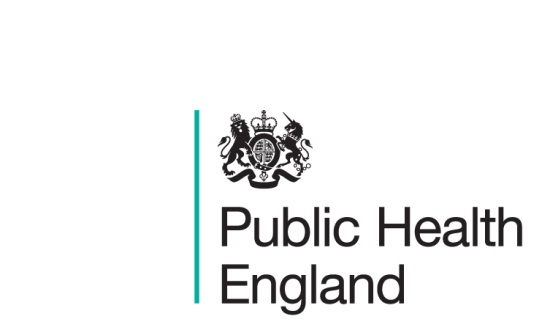 PHE Briefing (??number to be inserted by ORO): Supporting Information for Educational and Clinical Supervisor rolesThis briefing explains the requirement for Supporting Information for Educational and Clinical Supervisors as part of the Professional Appraisal process. It offers guidance and a template to assist collection of supporting information.The educational domains for Educational and Clinical SupervisorsIn future there will be a more rigorous approach to the recruitment, training and maintenance of skills and competencies for Educational and Clinical Supervisors. This is being overseen by Health Education England and currently each region is developing frameworks to assist this new approach. There are 7 educational domains in total for Educational Supervisors and 5 for Clinical Supervisors for which supporting information is required either annually or over a 5 year revalidation cycle.How to collect the supporting InformationBelow is a template developed by PHE to assist with the collection of supporting information. It indicates the educational domains which apply to either Educational or Clinical Supervisors. It offers examples of supporting information that could be offered against each educational domain. In each educational domain there is a subtitle : Personal examples (see list below). You are able to embed your own supporting information under this heading in the template. This approach will allow you to collect all the appropriate supporting information in one place making it easier for you to load and for your appraiser to review. It is possible that much of the information may have already been collected by yourself to demonstrate evidence against other GMC domains for professional appraisal purposes.Please note that in future it is likely that similar information will be required by Health Education England to support their governance processes for educational supervision. Guidance for Appraisees on Completion of Section 27 of PReP Input Form                                                                                   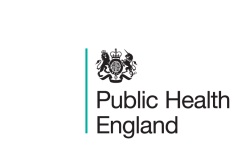 Supporting Information for Educational and Clinical Supervisor rolesDomain 1: Ensuring Safe and Effective Patient Care through TrainingDomain 2:Establishing and Maintaining an Environment for LearningPossible Examples of EvidenceAny training offered/delivered by appraisee which focuses on safe and effective care e.g. Review of OOH duties/log book with StR.Use of incidents/complaints/quality improvement/audit for training of StR/FY2.Attendance at Induction trainingEvidence of participation in PH auditSafeguarding evidenceHow complaints/adverse events dealt withPersonal examples and reflective notes for this domain (see list/attachments below)Possible Examples of EvidenceAny structures/processes put in place by appraisee to establish/maintain an environment for learning (e.g. 1-1 meetings, journal club, contribution to training, annual reports).Induction programmesGood examples of structured projects allocated to StRsAudits of facilitiesEvidence of organisation’s policies, procedures & culture which support training Dept CPD programme attendance/contribution.Regular training sessions with StR/FY2.Regular attendance at Training the Trainer events.Participation in MSFQA inspections / visits reportsPersonal examples and reflective notes for this domain (see list/attachments below)Domain 3:Teaching and Facilitating LearningDomain 4:Enhancing Learning through AssessmentPossible Examples of EvidenceAny teaching and facilitation of learning by appraise.Undergraduate, StR, FY2 groups or 1-1 sessions.Setting/reviewing tasks/projects for StR/FY2 including reflection by appraisee and trainee.Notes of teaching sessionsFeedback from students, Foundation doctors, trainees or peer observation of teaching sessionsQA inspections / visits reportsEvaluation of training ( eg GMC annual survey reports, host Deanery survey reports, End of placements evaluations )Participating in MSFPersonal examples and reflective notes for this domain (see list/attachments below)Possible Examples of EvidenceParticipation in assessment of StR/FY2/undergraduates (including regular review meetings for learning objectives).Completion of any ARCP paperwork or similar for FY2.Competency assessments of StRs or reports to an ES contributing to sign off Participation on ARCP panels.Participation in part A/B FPH exams and any other relevant exams eg MPHs, mock exams, vivas etc.Attendance at appropriate trainingPersonal examples and reflective notes for this domain (see list/attachments below)Domain 5:Supporting and Monitoring Educational Progress - only if Educational Supervisor (ES)Domain 6:Guiding Personal and Professional Development (only if ES)Possible Examples of EvidenceSee list in Domain 4 section for ES roleParticipation in ARCP reports, process, appeals, chairing ARCP panel, reviewing other trainee e-portfolios for ARCP panelSupporting part A/B preparation sessionsLog of weekly/other meetings with StR & formative appraisalLearning agreements evidence Attendance at appropriate trainingParticipation in StR recruitment processPersonal examples and reflective notes for this domain (see list/attachments below)Possible Examples of EvidenceSee list in Domain 5.Developing/co-ordinating training the trainer sessionsParticipating in new Public Health StR induction programmesEvidence of attendance at careers fairs to promote the specialtyInvolvement in any mentoring/coaching/advice to those working in Public Health or considering Public Health as a career.Attendance at appropriate trainingEvidence that weekly meetings with StR have occurred including tripartite meetings of StR,ES & AS ( and any other CS ).Participation in MSFFeedback from StRsPersonal examples and reflective notes for this domain (see list/attachments below)Domain 7:CPD as an EducatorPossible Examples of EvidenceAttendance at Training the Trainer or any other CPD that enhances training competencies/skills (should already be routinely captured in annual CPD log and reflective notes). Attendance Certificates.Previous PDP (which should include training) with updates on progress. Evidence of undertaking postgraduate certificates, diplomas or degrees in medical/ clinical education. Membership or fellowship of the Academy of Medical Educators or the Higher Education Academy. Publications in academic journals/ textbooks or evidence of other scholarship.Participation in MSFTeaching sessions feedback/evaluation formsAttendance at appropriate training , events, on-line courses including equality & diversity CPDInvolvement in writing up researchPersonal examples and reflective notes for this domain (see list/attachments below)Please Note Key Points below:Training Programme Director (TPD) oversees a large number of specialty registrars in a specialty including oversight of their training and StR allocation to trainers.Educational Supervisors (ES) oversee training for normally 1-3 specialty registrars over a long-term period. They should be required to provide higher level evidence for the 7 associated competency domains. Only ESs can sign off completed competencies.Clinical Supervisors (CS) supervise a specialty registrar for specific project or purpose. They should have to complete 5 competency areas with lower levels of evidence. CS together with the StR report evidence of competency attainment to the ES with regard to sign off.Academic Supervisors ( AS ) completing this template will need to consider whether they are acting as an Educational Supervisor or Clinical Supervisor for any attached StRs. StRs who are service based ( and so have a service based ES ) will normally have an AS who acts as a specialised form of CS for a specific purpose ( academia ). Trainees who are formally placed for training at a University will have an ES who is an Academic in the department. This ES may also act as the AS but alternatively another trainer could be their AS.Please note that a) this volume of evidence is to be collated over the five yearly revalidation cycle and b) that it is likely that it will be needed to be shown to HEE to support their governance processes with respect to the GMC for educational supervision.Please note that in the boxes above where it states ``personal examples (see list/attachments below)``,  this is an area for you to embed your own examples of supporting information/evidence  for domains 1-7. This will allow all of the relevant supporting information to be kept in one template which will be easier for both you as the appraisee and the appraiser during the professional appraisal process. .Training Programme Director (TPD) oversees a large number of specialty registrars in a specialty including oversight of their training and StR allocation to trainers.Educational Supervisors (ES) oversee training for normally 1-3 specialty registrars over a long-term period. They should be required to provide higher level evidence for the 7 associated competency domains. Only ESs can sign off completed competencies.Clinical Supervisors (CS) supervise a specialty registrar for specific project or purpose. They should have to complete 5 competency areas with lower levels of evidence. CS together with the StR report evidence of competency attainment to the ES with regard to sign off.Academic Supervisors ( AS ) completing this template will need to consider whether they are acting as an Educational Supervisor or Clinical Supervisor for any attached StRs. StRs who are service based ( and so have a service based ES ) will normally have an AS who acts as a specialised form of CS for a specific purpose ( academia ). Trainees who are formally placed for training at a University will have an ES who is an Academic in the department. This ES may also act as the AS but alternatively another trainer could be their AS.Please note that a) this volume of evidence is to be collated over the five yearly revalidation cycle and b) that it is likely that it will be needed to be shown to HEE to support their governance processes with respect to the GMC for educational supervision.Please note that in the boxes above where it states ``personal examples (see list/attachments below)``,  this is an area for you to embed your own examples of supporting information/evidence  for domains 1-7. This will allow all of the relevant supporting information to be kept in one template which will be easier for both you as the appraisee and the appraiser during the professional appraisal process. .